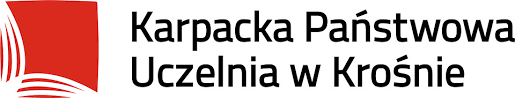 OPIEKUNOWIE PRAKTYKInstytut HumanistycznyInstytut HumanistycznyInstytut HumanistycznyKierunek studiówOpiekun praktykKontaktDwujęzykowe studia dla tłumaczymgr Anna Hycnaranna.hycnar@kpu.krosno.pl Filologia angielskamgr Agnieszka Habratagnieszka.habrat@kpu.krosno.pl Filologia angielskamgr Justyna Biskupjustyna.biskup@kpu.krosno.pl Marketing internetowyMiędzynarodowa komunikacja językowadr Wojciech Gruchaławojciech.gruchala@kpu.krosno.pl Pedagogikamgr Magdalena Goleńmagdalena.golen@kpu.krosno.pl Pedagogika przedszkolna i wczesnoszkolna 
(Studia 5-letnie magisterskie)mgr Magdalena Goleńmagdalena.golen@kpu.krosno.pl Instytut PolitechnicznyInstytut PolitechnicznyInstytut PolitechnicznyInstytut PolitechnicznyKierunek studiówKierunek studiówOpiekun praktykKontaktAutomatyka i robotykaAutomatyka i robotykamgr inż. Radosław Krukradoslaw.kruk@kpu.krosno.pl BudownictwoBudownictwomgr inż. Dariusz Leńdariusz.len@kpu.krosno.plInformatykaInformatykadr inż. Agnieszka Kubackaagnieszka.kubacka@kpu.krosno.plInżynieria środowiskaInżynieria środowiskamgr inż. Paulina Kustroń-Mleczakpaulina.kustron-mleczak@kpu.krosno.pl Inżynieria produkcji – studia magisterskie Inżynieria produkcji – studia magisterskie mgr inż. Paweł Milanpawel.milan@kpu.krosno.pl EnergetykaEnergetykamgr inż. Renata Balrenata.bal@kpu.krosno.pl Mechanika i budowa maszyn studia stacjonarnemgr inż. Krzysztof Ochałekkrzysztof.ochalek@kpu.krosno.pl Mechanika i budowa maszyn studia niestacjonarnemgr inż. Piotr Bośpiotr.bos@kpu.krosno.pl Instytut Zdrowia i GospodarkiInstytut Zdrowia i GospodarkiInstytut Zdrowia i GospodarkiInstytut Zdrowia i GospodarkiKierunek studiówKierunek studiówOpiekun praktykKontaktPielęgniarstwoPielęgniarstwomgr Agata Zbylutagata.zbylut@kpu.krosno.pl Produkcja i bezpieczeństwo żywnościProdukcja i bezpieczeństwo żywnościdr inż. Magdalena Dykielmagdalena.dykiel@kpu.krosno.plTowaroznawstwoTowaroznawstwodr inż. Jolanta Baranjolanta.baran@kpu.krosno.pl Turystyka i rekreacjaTurystyka i rekreacjadr Jacek Kraśjacek.kras@kpu.krosno.pl Wychowanie fizyczneWychowanie fizycznemgr Marzena Szepeniecmarzena.szepieniec@kpu.krosno.pl Wychowanie fizyczneWychowanie fizycznemgr Lucyna Szajnalucyna.szajna@kpu.krosno.pl Zarządzaniestudia licencjackiemgr Marek Krzywonosmarek.krzywonos@kpu.krosno.pl Zarządzaniestudia magisterskiedr Beata Ujda-Dyńkabeata.ujda-dynka@kpu.krosno.pl ZielarstwoZielarstwodr inż. Bernadetta Bieniabernadetta.bienia@kpu.krosno.pl 